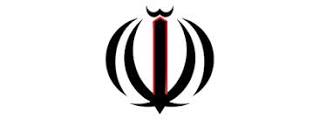 وزارت بهداشت درمان آموزش پزشکیمعاونت بهداشتمرکز جوانی جمعیت، سلامت خانواده و مدارساداره سلامت میانسالان20 لغایت 26 آبان  1402هفته ملی سلامت بانوان ایران20 لغایت 26 آبان  1402حمایت های مندرج درقانون حمایت از خانواده وجوانی جمعیت درخصوص اشتغال بانوانموادی از قانون حمایت از خانواده و جوانی جمعیت مرتبط با مادران شاغلماده ۱۵- کلیه دستگا ههای مذکور در ماده ) ۲۹(قانون برنامه پنج ساله ششم توسعه اقتصادی، اجتماعی و فرهنگی جمهوری اسامی ایران مکلفند:الف- در بکارگیری، جذب و استخدام نیروی جدید به ازای تأهل و نیز داشتن هر فرزند یکسال تا حدا کثر پنج سال به سقف محدوده سنی اضافه کنند.ب- در بکارگیری، جذب و استخدام به ازای تأهل و نیز هر فرزند دو درصد( ۲٪) مجموعاً حدا کثر تا ده درصد ( ۱۰٪(به امتیاز هر فرد اضافه می شود.شمول این بند در مورد دستگا ههایی که قواعد استخدامی خاص خود را دارند منوط به عدم تعارض با ضوابط آن دستگاه ها است.پ- برای کلیه مستخدمین در دستگا ه های مذکور در صدر ماده که صاحب فرزند سوم تا پنجم می شوند، معادل قانون حمایت از خانواده و جوانی جمعیت یک سال به افزایش سنواتی مستخدم به ازای هر فرزند، اعمال نمایند.تبصره- دستگا ههای مذکور مجاز به تعدیل و یا اعلام عدم نیاز مستخدمین دارای حداقل سه فرزند، مادران باردار و دارای فرزند شیرخوار به جز در اجرای قانون رسیدگی به تخلفات اداری و آرای قطعی قضائی نیستند.ماده ۱۶ - دولت مکلف است برای کلیه گروه های مختلف حقوق بگیر در دستگا ههای مذکور در ماده) ۲۹( قانون برنامه پنج ساله ششم توسعه اقتصادی، اجتماعی و فرهنگی جمهوری اسامی ایران و همچنین نیروهای مسلح، وزارت اطلاعات، سازمان انرژی اتمی )به استثنای مشمولین قانون کار ( از قبیل کارکنان کشوری و لشکری، اعضای هیأت علمی دانشگا هها و مؤسسات آموزش عالی و پژوهشی و قضات، از ابتدای سال ۱۴۰۱، به مدت پنج سال، افزایش حقوق سالانه را در سقف ردیف حقوق و جبران خدمت به گونه ای اعمال نماید که هرساله، کمک هزینه اولاد و حق عائله مندی مشمولین این ماده در چهارچوب افزایش سنواتی حقوق و دستمزد به ترتیب به میزان صددرصد ) ۱۰۰٪( و پنجاه درصد ) ۵۰٪( افزایش یابد.ماده ۱۷- احکام ذیل نسبت به همه مستخدمین و کارکنان در کلیه بخش های دولتی و غیردولتی لازم الاجرا می باشد:الف- مدت مرخصی زایمان با پرداخت تمام حقوق و فو ق العاد ه های مرتبط به نه ماه تمام افزایش یابد. در صورت درخواست مادر تا دو ماه از این مرخصی در ما ههای پایانی بارداری قابل استفاده است. مرخصی مزبور برای تولد دوقلو و بیشتر، دوازده ماه می باشد. در مواردی که مرخصی زایمان موجب اخلال در کار بخش خصوصی گردد، پس از تأیید وزارت تعاون، کار و رفاه اجتماعی هزینه تحمیل شده توسط دولت جبران خواهد شد.ب- نوبت کاری شب برای مادران شاغل باردار و هم چنین مادران دارای فرزند شیرخوار تا دوسال و پدران تا یک ماهگی نوزاد، در مشاغل و فعالیت هایی که نیازمند نوبت کاری شب می باشند، اختیاری است. شمول این بند شامل بخش خصوصی مشمول قانون کار نمی شود.پ- اعطای دورکاری به درخواست مادران باردار، حداقل به مدت چهار ماه در دوران بارداری در مشاغلی که امکان دورکاری در آن ها فراهم است، الزامی است.ت- مادران شاغلی که از زمان لازم الاجرا شدن این قانون فرزند یا فرزندانی به دنیا خواهند آورد به ازای هر فرزند، می توانند از یک سال کاهش در سن بازنشستگی برخوردار شوند و برای فرزند سوم و بیشتر میزان کاهش یک و نیم سال به ازای هر فرزند خواهد بود. حداقل سن بازنشستگی مشمولین این بند، برای مادران دارای یک فرزند چهل و دو سال، دارای دو فرزند چهل و یک سال و دارای سه فرزند و بیشتر چهل سال و حداقل با بیست سال سابقه بیمه است. برقراری مستمری یا حقوق بازنشستگی متناسب با سنوات پرداخت حق بیمه در زمان اشتغال می باشد.تبصره - بار مالی اجرای این ماده از محل منابع حاصل از اجرای ماده ) ۷۲( این قانون در ردیف خاصی در بودجه سنواتی پیش بینی و به سازمان تأمین اجتماعی و سایر صندو قهای بازنشستگی تخصیص داده می شود.ماده ۲۰- کلیه دستگا ههای مذکور در ماده ) ۲۹( قانون برنامه پنج ساله ششم توسعه اقتصادی، اجتماعی و فرهنگی جمهوری اسلامی ایران مکلفند در روز ملی جمعیت، کارکنانی که در یک سال گذشته، ازدواج کرده و یا دارای فرزند شده اند را مورد تشویق قرار دهند.ماده ۲۲- کلیه دستگا ههای مذکور در ماده ) ۲۹( قانون برنامه پنج ساله ششم توسعه اقتصادی، اجتماعی و فرهنگی جمهوری اسامی ایران از جمله سازما نها و شرکت هایی که شمول قانون بر آ نها مستلزم ذکر نام است و کلیه شرکتها و مؤسسات وابسته به آن ها موظفند ظرف شش ماه پس از ابلاغ این قانون به منظور تکریم و حفظ حقوق مادر و کودک، با طراحی، احداث و تجهیز تمامی ساختمان ها و اماکن عمومی، خدماتی و آموزشی و رفاهی تحت اختیار یا نظارت خود، اقدام به تأمین فضای مناسب جهت رفع نیازهای نوزادان، کودکان و مادران باردارجهت استراحت، شیردهی و نگهداری کودکان نمایند.تبصره ۱- ضوابط و استانداردهای فضای مذکور در این ماده با رعایت نظا م نامه پیوست فرهنگی طرحهای مهم و کلان کشور مصوب ۲۱/ ۱/ ۱۳۹۲ شورای عالی انقلاب فرهنگی، ظرف سه ماه پس از لاز م الاجرا شدن این قانون از سوی وزارت راه و شهرسازی با همکاری شهرداریها، وزارتخانه های بهداشت، درمان و آموزش پزشکی و آموزش و پرورش و سازمان بهزیستی کشور تهیه و به تصویب هیأت وزیران می رسد.تبصره ۲- رعایت ضوابط و استانداردهای موضوع تبصره ) ۱( در مرا کز مذکور به عنوان یکی از شاخصهای ارزیابی دستگا هها جهت اجرای سیاست های کلی جمعیت پس از ابلاغ این قانون شناخته می شود. مرا کز دارای امکانات موضوع این ماده، به عنوان مرا کز تکریم مادر و کودک شناخته شده و از تسهیلات مربوط به آن بهره مند می گردند.تبصره ۳- کلیه دستگاه های مذکور در ماده )۲۹( قانون برنامه پنج ساله ششم توسعه، اقتصادی، اجتماعی و فرهنگی جمهوری اسلامی ایران مکلفند با مشارکت بخش خصوصی و یا به صورت خرید خدمات نسبت به تأمین مهد کودک برای نگهداری کودکان مادران شاغل در همان دستگاه اقدام نمایند.ماده ۲۷- به ازای هر فرزند شش ماه از تعهدات موضوع قانون مربوط به خدمت پزشکان و پیراپزشکان از مادران مشمول این قانون کسر می گردد. بانوان متأهل دارای فرزند می توانند تعهدات خود را در محل سکونت خانواده بگذرانند. مادران باردار و مادران دارای فرزند زیر دو سال، می توانند طی دوره بارداری و تا دو سالگی فرزند، آغاز طرح خود را به تعویق بیاندازند.ماده ۶۶- نیروهای مسلح با استفاده از ظرفیت و امکانات دستگا ههای اجرائی و سازما نهای ذی ربط خود در زمینه ارائه خدمات بهداشتی، سامت باروری، درمان ناباروری، افزایش ازدواج، کاهش طاق و اعطای مشو قهای فرزندآوری ویژه کارکنان نیروهای مسلح و خانواده آنان، بازنشستگان و بسیجیان اقدام نمایند.سواد سلامت وروابط خانوادگی- سواد سلامت ميزان ظرفيت هر فرد براي كسب، درك و فهم موضوعات حوزه سلامت براي تصميم گيري و عمل مناسب است  سواد سلامت، شامل مجموعه‌اي از مهارت‌هاي خواندن، شنيدن، تجزيه و تحليل، تصميم‌گيري و توانايي به كارگيري اين مهارت‌ها در مورد سلامت است.سواد سلامت، نوعی از مهارت شناختی و اجتماعی که تعیین کننده توانایی و انگیزه افراد در دسترسی، فهم و درک، ارزیابی و تصمیم گیری و رفتار (عمل به اطلاعات و دانسته های حوزه سلامت) به منظور حفظ و ارتقای سلامت است. سواد سلامت به معنای گسترده آن، مربوط به ظرفیت افراد، جوامع، مردم، جمعیت و سیستم بهداشت برای پاسخگویی به خواسته های پیچیده مراقبت های سلامتی در جامعه مدرن است. اما اغلب متخصصان، رسانه ها و سازمان های دولتی و خصوصی اطلاعات را به گونه ای ارائه می‌کنند که درک و عمل به آن را دشوار است.سواد سلامت به عنوان «تصمیم گیری صحیح سلامت در زمینه زندگی روزمره، در خانه، جامعه، محل کار، سیستم مراقبت های بهداشتی، بازار و عرصه سیاسی» توصیف شده است. سواد سلامت به عنوان یک استراتژی توانمندسازی حیاتی جهت افزایش کنترل افراد بر سلامتی، توانایی آن‌ها در جستجوی اطلاعات و توانایی آن‌ها برای مسئولیت پذیری در راستای سلامت است.یکی از عواملی که در سواد سلامت فرد موثر است، وضعیت افراد مانند سن، وضعیت سلامت آنها، مواجهه با خطرات یا مشکلات، وابستگی به گروه های اجتماعی، ارتباط با پزشکان و کارکنان سلامت، و سایر عوامل تعیین کننده اجتماعی مانند وضعیت اقتصادی و اجتماعی پایین، بیکاری، حمایت اجتماعی و سبک زندگی (مانند تغذیه، فعالیت بدنی، خواب، مدیریت استرس) آنها می باشد.اجزای سواد سلامت:دسترسیخواندنفهم و درکارزیابیتصمیم گیریسواد سلامت فردی و سازمانیسواد سلامت به سواد سلامت فردی و سازمانی تقسیم می شود و آنها را این گونه تعریف می کنند:سواد سلامت فردی: میزان توانایی افراد جهت کسب، درک و استفاده از اطلاعات و خدمات موردنیاز برای اخذ تصمیمات و انجام اقدامات مرتبط با سلامت برای خود و دیگران می باشد.سواد سلامت سازمانی: ظرفیت سازمان ها برای این که به طور عادلانه افراد را قادر سازند برای اخذ تصمیمات و انجام اقدامات مرتبط به سلامت، برای خود و دیگران، اطلاعات و خدمات موردنیاز را کسب، درک و استفاده کنند.انواع سواد سلامتسواد سلامت پايه (عملكردي): مهارت های کافی در خواندن و نوشتن برای عملکرد مؤثر در موقعیت های روزمره را شامل می شود.سواد سلامت ارتباطی/تعاملی: مهارت‌های شناختی به همراه مهارت‌های اجتماعی است که می‌تواند فرد، مشارکت فعال در فعالیت‌های روزمره برای کسب اطلاعات از اشکال مختلف ارتباط داشته باشد و همچنین اطلاعات جدید را در شرایط گوناگون بکار گیرد.سواد سلامت انتقادی: مهارت‌های شناختی به همراه مهارت‌های اجتماعی است که می‌تواند فرد برای تحلیل انتقادی اطلاعات بکار گیرد و با استفاده از این اطلاعات، کنترل بیشتری بر رویدادها و موقعیت‌های زندگی داشته باشد. فردی باسواد سلامت مطلوب فردي است كه:تفکر انتقادی دارد شهروند مسئولیت‌پذیر و مولد استخود یادگیرنده استارتباط‌گر فعال استپیامدهای سواد سلامت ناكافيدانش سلامت كمتراتخاذ رفتار مخاطره آميزاستفاده كمتر از خدمات پيشگيرانه تاخير در تشخيص بيماريدرك كمتر از شرايط پزشكيپايبندي كمتر به دستورالعمل پزشكيفقر مهارت‌هاي خودمراقبتيافزايش خطر بستري شدن در بيمارستانافزايش هزينه‌هاي مراقبت‌هاي بهداشتيافزايش خطر مرگ و ميرپايين بودن سلامت جسمي و روانيبالا رفتن هزينه‌هاي بهداشت و درمانزایمان خوشایند و مضرات ختم بارداری زودهنگامدر حال حاضر 56 درصد فرزندان ایرانی در اتاق عمل و با جراحی سزارین به دنیا می آیند؛این درشرایطی است که چنانچه والدین بخصوص مادران از مزایای زایمان طبیعی برای خود ونوزادشان  اطلاع داشنه باشند به راحتی تن به سزارین نمی دهند. زندگی جنین داخل رحم معمولاً 40 هفته است که گاه 2 هفته زودتروگاهی 2 هفته دیر تر است وجنین حق دارد زندگی کامل خود در دوران جنینی را بگذراند. علاوه بر آن، مدت 8 تا 12 ساعتی که طول می کشد تا جنین از کانال زایمان عبورکند فرصتی برای آمادگی او برای زندگی خارج از رحم به وجود آورده ومادررا برای فعال شدن چرخه شیردهی اماده می کند. بنابراین درشرایطی که امکان زایمان طبیعی برای مادر وجنین وجود داشته وخطری آنان را تهدید نمی کند انتخاب روش سزارین برای زایمان علمی نمی باشد. . تحقیقات نشان می دهد نوزادانی که به روش سزارین انتخابی متولد می شوند 50 درصد بیشتردرمعرض ابتلا به آسم و آلرژی هستندو20الی 25  درصد بیشتر دچار دیابت، چاقی، بیش فعالی می شوند.  و اخیرا ثابت شده که 30 درصد بیشتر به اوتیسم و حتی اسکیزوفرنی مبتلا می شوند. یعنی عملا با سزارين انتخابى، در حال تولید نسلی بیمار هستیم.اهمیت فرزندآوری و نقش آموزه های طب ایرانی برای باروری سالم- دفتر طب ایرانیفرزندآوری و والد شدن یکی از پراحساس ترین و لذت بخش‌ترین وقایع زندگی است که مطابق با تمایل فطری انسانی و بقای انسانها است. فرزندان موهبتی الهی و به تعبیر آیات و روایات مایه نور، ثواب و رحمت و غفران الهی هستند. در فرهنگ غنی ما نیز به باروری و فرزندآوری به عنوان نماد رشد، برکت و آینده‌ی پرنشاط بها داده شده است. متاسفانه در سال‌های اخیر عوامل اقتصادی، اجتماعی و فرهنگی به همراه برخی نگرانی‌ها و باور‌های غلط در میان بانوان و خانواده‌ها باعث کاهش تمایل به بارداری و فرزندآوری شده است به گونه ای که نرخ باروری کل در سطح جهان به نصف تقلیل یافته است و از 5 کودک به ازای یک زن به 2.3 کودک رسیده است. در ایران این میزان در سال 1395 به 1.6 رسید.بر اساس مطالعات جمعیت شناسی پیش بینی می‌شود در صورت ادامه این روند، رشد جمعیت در سال های  1420- 1415منفی شده و به صفر برسد و به‌تدریج ساختار جمعیت به سمت سالخوردگی خواهد رفت. یکی از اصلی‌ترین نسخه‌هایی که برای بهبود و ارتقای کیفیت زندگی کنونی، آینده مطلوب و افزایش نرخ باروری مطرح شده، سبک زندگی سالم است. رویکرد کل نگر و سلامت محور طب سنتی ایرانی در کنار طب رایج می‌تواند راهکارهای کاربردی و مفیدی برای انعقاد نطفه مطلوب، سلامت بارداری و تولد نوزاد ارائه دهد.الف- راهکارهای عمومی سلامتی برای باروریبرای زوجینی که قصد بارداری دارند، رعایت آموزه‌های طب ایرانی در شش زمینه‌ی سبک زندگی سالم پیش از اقدام به بارداری می‌تواند نویدبخش سلامت بارداری و فرزندان باشد:هوا:از استنشاق هوای آلوده، دارای گرد و غبار و دود سیگار به شدت بپرهیزید. از مصرف سیگار و قلیان دوری کنید.ورزش:ورزش حافظ سلامتی و افزایش دهنده حرارت طبیعی است. ورزش متعادل باعث نشاط می شود. ورزش روزانه را تا حد گرم شدن بدن، سرخی رنگ رخسار، افزایش تعداد تنفس و ضربان قلب انجام دهید و از ادامه ورزش تاحدی که موجب  تعریق شدید، خستگی و ضعف شود؛ خودداری کنید.خواب:شبها زودتر به رختخواب بروید. بهترین زمان خواب از ساعت 10 شب تا اذان صبح است. از خواب روزانه به ویژه اگر مزاج سردی دارید، بپرهیزید و اگر عادت به خواب روز دارید به تدریج آن را کم کنید.پاکسازی بدن:یکی از راه‌های مناسب دفع مواد زاید از بدن، اجابت مزاج مناسب و راحت است. سعی کنید تدابیری به کار ببرید که یبوست نداشته باشید. پیاده‌روی منظم روزانه، عادت به اجابت مزاج بعد از صرف صبحانه و مصرف ملیناتی مانند گلابی و انجیر تازه یا خیسانده و حتی خاکشیر (1-2 قاشق غذاخوری در آب گرم ناشتا) به حل این مشکل کمک می‌کند.حالات روحی و روانی:با توکل بر خدا از اموری که باعث ایجاد استرس، عصبانیت، ترس، غم و اندوه در شما و همسرتان می گردد، دوری کنید.خوردن و آشامیدن:رعایت نکات مربوط به خوردن و آشامیدن از مهمترین قسمت‌های تدابیر حفظ سلامتی است، در رعایت آنها کوشا باشید:تا زمانی که کاملا گرسنه نشده‌اید، غذا نخورید و قبل از سیری کامل دست از غذا خوردن بکشید.سعی کنید وعده های غذایی را در ساعات مشخص و منظم میل کنید.غذا را خوب بجوید.با احساس گرسنگی، غذا خوردن را بیش از 30 دقیقه به تاخیر نیندازید.بعد از تناول غذا چند قدم راه بروید تا غذا در پایین معده قرار گیرد. سپس یکجا قرار گیرید یا دراز بکشید تا غذا هضم گردد.غذا در اوایل شب صرف شود تا موقع خوابیدن حدود 2 - 3 ساعت فاصله باشد.از خوردن غذاهای آماده، فست فود، چیپس و پفک، کنسروها و غذاهای دارای مواد نگهدارنده و مواد غذایی فریزری بپرهیزید.از زیاده روی در خوردن غذاهای غلیظ مانند ماکارونی، سیب زمینی، الویه پر‌سس، سالاد ماکارونی و آش رشته خودداری کنید. در صورتی که مجبور به استفاده از ماکارونی و رشته هستید با مقداری نعنا یا آویشن پخته و استفاده کنید. بجز انار و سیب و به که خوردن مقدار کم آنها پس از غذا توصیه می‌شود، از خوردن میوه همراه با غذا بپرهیزید. بهتر است میوه را حدود یک ساعت قبل از غذا میل کنید.چند نوع غذای متنوع و رنگارنگ در یک وعده مصرف نکنید. خوردن هم‌زمان ماهی با تخم مرغ، قارچ با ماکارونی، الویه با ماکارونی می‌تواند اختلال هاضمه ایجاد کند.ماست و دوغ را همراه غذا میل نکنید و به عنوان یک وعده مجزا همراه با مصلحات) نعنا، آویشن و ..(مصرف کنید.غذاهای تند، پرادویه و خیلی ترش نخورید.یخ در آب  نیندازید. آب را بطور غیر مستقیم خنک کنید.آب یخ را در این مواقع ننوشید: بین غذا یا بلافاصله پس از غذا، در حالت ناشتا، بعد از ورزش، بعد از نزدیکی، بعد از حمام، بین خواب و بعد از خواب، بعد از میوه ها بخصوص هندوانه، خربزه و انگورآمیزش جنسی:در آمیزش جنسی افراط و تفریط صورت نگیرد. نزدیکی هر سه شبانه روز یک مرتبه مناسب است.از نزدیکی در گرسنگی یا با معده پر از غذا و آب و در زمان استرس و ناراحتی خودداری کنید.آمیزش با میل و رغبت واقعی و با آمادگی قبل از آن باشد. رسیدن به ارگاسم (اوج لذت جنسی)  در زن و همزمانی انزال در مرد و زن اهمیت زیادی دارد.افرادی که دیابت ندارند بهتر است پس از نزدیکی اندکی آب عسل یا شیر با عسل بنوشند. ب- بررسی سلامت اعضای بدن: طب ایرانی، باروری سالم را نتیجه صحت عملکرد اعضای مختلف بویژه مغز، قلب و کبد، معده، کلیهها و اندام های تناسلی می‌داند و تولید منی و نطفه در سلامت این اعضا تضمین شده است. بنابراین بررسی و تقویت عملکرد اعضای بدن پیش از اقدام به بارداری در زوجین از اهمیت زیادی برخوردار است.  توصیه‌های غذایی برای تقویت اعضای مهم در فرزند آوریتقویت رحم و تخمدان ها:افزایش مصرف خورشت به، سیب و هویج، ماش پلو، آب سیب و آب هویج طبیعی یا هویج پخته، مربای سیب، مربای به، مربای زردک یا هویجافزایش مصرف سبزیجات با برگ سبز و انواع جوانه‌هااستفاده بیشتر از غذاهای رطوبت‌بخش و مقوی مانند: حریره بادام، شله زرد، شیر برنج، فرنی با آرد برنج، نخودآب، زرده تخم مرغکاهش مصرف گوشت‌های دیرهضم مانند گاو و شترکاهش مصرف غذاها و میوه‌های ترش و کال، ترشیجات و سرکه، ماست و دوغ زیاد، گوشت‌های دیرهضم مانند گاو و شتر، بادنجان، عدس و کلم زیاد، چای پررنگ و قهوه و نسکافه غلیظ، غذاهای صنعتی و کارخانه‌ای زیاد. غذاهای مانده و نمک سود شده، سیر و پیاز خام، گوجه و خیار بویژه در فصل سرد سالتقویت مغز:افزایش مصرف میوه‌های خوشبو مثل سیب و بهافزایش مصرف بادام به صورت شیر بادام و حریره یا فرنی، انجیرافزایش مصرف زیتون و روغن زیتون همراه غذاافزایش مصرف غذاهایی مانند: کباب با نان گندم خوب، هلیم با گوشت بره، گوشت پرندگان پخته شده با نخود و خوش عطرشده با زعفران و گلاب و دارچین، افزودن سیب درختی و به به غذاتوصیه به استفاده از نوشیدنی جلاب (ترکیبی از آب، گلاب و زعفران حداکثر 3 لیوان در روز)کاهش مصرف غذاهای نفاخ مانند حبوبات خیس نشده، سیر و پیاز خام و ترشی ها تقویت قلب: توصیه به انتخاب میوه‌ به عنوان میان وعده مانند سیب، به، گلابی، انار و لیمو به صورت تازه، پخته یا رباستفاده از نوشیدنی‌هایی مانند شربت لیمو، سیب، به، انار و نعنا و جلاب، افزودن گلاب و عرق بیدمشک به نوشیدنی هاافزایش مصرف غذاهای لطیف و خوش هضم مانند گوشت بره یا گوسفند یا به صورت عصاره در بدن های ضعیف، بلدرچین، زرده تخم مرغ به همراه ادویه زعفرانافزایش مصرف سبزیجات همراه غذا به‌ویژه نعنا و ریحانتقویت کبد:توصیه به انتخاب میوه و خشکبار به عنوان میان وعده از جمله انار، سیب، مویز، انجیر، بادام، فندق، پسته، عنابتوصیه به خوردن غذاهای زودهضم، معطر و افزودن ادویه جات با گرمای متعادلکاهش نوشیدن آب سرد به ویژه ناشتا یا همراه غذاخودداری از پرخوری، درهم‌خوری (خوردن چند مدل غذا در یک وعده با هم) و برهم‌خوری (خوردن پشت سر هم بدون رعایت زمان لازم برای هضم).کاهش مصرف غذاهای غلیظ و دیرهضم مانند گوشت گاو و انواع غذاهای خمیری و رشته‌ایتدابیر طب ایرانی  برای دوران بارداریشاید بد نباشد که در ابتدای بارداری – و حتّی از آن زمان که تصمیم به بارداری می‌گیرید – از گناهان گذشته خود توبه کنید و از خدای متعال بخواهید که آثار گناهان گذشته شما بر نسل آینده را پاک کند. اگر در این دعا صادق باشید مطمئن باشید خداوند متعال نیز رحمت خاص خود را نصیب شما و فرزندتان خواهد کرد.
2. مهمترین نیاز زندگی معنوی همه ما انسان‌ها، ترک گناه است و انجام واجبات. پیامبر اکرم(صلّی الله علیه و آله و سلّم) فرموده‌اند:«قالَ اللهُ عزّ وجلّ: ما تَقَرّبَ الیَّ عَبدٌ بشَیءٍ احَبَّ الیَّ مِمّا افْتَرَضْتُ علَیه: خداوند فرموده است: هیچ بنده‏‌ای با چیزی محبوب‏تر از واجبات به من نزدیک نشده است.» یادتان باشد این وظیفه اگر چه در دوران بارداری اهمیتی دو چندان می‌یابد، اما تنها مختص این دوران نیست. به خاطر داشته باشید همچنان که گذران امور عادی زندگی، مشترکا بر عهده زن و مرد است؛ مراقبت از سلامتی روحانی خانواده نیز همراهی هر دوی والدین را می‌طلبد.
3.  در انجام اعمال مستحبی، نشاط، شرط اصلی است. از تحمیل حجم زیادی از اعمال مستحبی به خود بپرهیزید.
4. مراقبت از نماز اول وقت را فراموش نکنید.
5.  اگر اوایل بارداری با ماه مبارک رمضان مصادف شد، سعی کنید با دقت بیشتری با مساله روزه‌داری برخورد کنید و اگر وضعیت جسمانی شما اقتضای روزه گرفتن حتی به صورت متناوب را داشت از این رحمت بی‌دریغ محروم نشوید.
6.  بهتر است روزانه تعداد صفحات ثابتی از قرآن را متناسب با وضعیت روحی خود تلاوت کنید؛ به نحوی که نشاط روحی کافی برای ادامه کار داشته باشید. تداوم در تلاوت منظم حجم کمی از قرآن بسیار بهتر از آن است که یک روز به مدتی طولانی قرآن بخوانید. 7.  با کودک خود گفتگو کنید؛ سعی کنید در طول بارداری همه روزه وقتی را به گفتگو با کودکی که در رحم دارید اختصاص دهید و به تدریج، اصول عقاید خود را برای او مرور کنید. آنچه از توحید و خداشناسی می‌دانید به زبان ساده برایش توضیح دهید.
8. سعی کنید در این دوران همیشه با وضو باشید؛ چرا که انجام این مستحب، نورانیت وجود شما و فرزندتان را به دنبال خواهد داشت. علاوه بر این، در روایات تصریح شده است که زن و مرد به هنگام رابطه زناشویی در دوران بارداری حتما با وضو باشند.
9. از خوردن لقمه حرام دوری کنید. بدیهی است لقمه حرام تنها شامل مال حرامی که وارد دهان می‌شود، نیست. اگر به کسی بدهی دارید، بدهی او را پرداخت کنید یا حداقل با او در مورد بازپرداخت آن به توافق برسید. توصیه می‌شود در این دوران، حقوق شرعی مال – از جمله خمس و احیانا زکات – ادا شود. اگر از قبل هم نسبت به آنها بی‌توجّهی شده، می‌توان با مشورت یک روحانی امین و عالم، به روش مناسب آنها را جبران کرد. در ضمن اگر چه جستجو در زندگی مردم از نظر اسلام جایز نیست؛ ولی اگر مطمئن هستید که شخصی حلال و حرام را در زندگی خود رعایت نمی‌کند؛ حداقل در این دوران رفت و آمد با او را قطع کنید. طبیعتا وضعیت جسمانی زن باردار، می‌تواند بهانه مناسبی برای طفره رفتن از این رفت‌و‌آمدها باشد. اگر به هر دلیل هم مجبور به این کار شدید با مشورت یک روحانی خبره نسبت به انجام کارهایی که اثرات سوء این رفت و آمد را به حداقل می‌رسانند، اقدام کنید.
10-  تنش‌های روحی بین اعضای خانواده به حداقل برسانید. اندکی گذشت و کمی محبت، این زمینه را فراهم خواهد کرد. بسیاری از استرس‌ها در خانواده‌ها بر سر مسایل مادی است. کم کردن سطح توقعات طرفین و افزایش اعتماد و توکل به خدای متعال در اداره امور مادی زندگی، هم زندگی را زیباتر می‌کند و هم شما و فرزندتان را به خدای تعالی نزدیک‌تر می‌سازد. به ویژه توصیه می‌شود در صورت بروز تنش، مرد سعی کند که از همسر خود کدورتی به دل نگیرد و اگر هم از دست همسر خود ناراحت شد، فورا آن را از دل خود بیرون کند. کمی لبخند، چند کلمه محبت‌آمیز و در آغوش گرفتن همسر، معمولا اثری خارق‌العاده در دفع آنی کدورت بین طرفین دارند.تدابیر طب ایرانی در پیشگیری از یائسگی زودرس وسلامت سلامت دوران یائسگیاگر شما 45 سالگی را پشت سر گذاشته و بیش از یکسال از آخرین قاعدگی تان می گذرد، احتمال دارد که یائسه شده باشید. این دوران که با نامنظم شدن قاعدگی و علائم یائسگی همراه است، ممکن است حتی 4 سال طول بکشد. منظور از علایم یائسگی نشانه‌هایی مثل گرگرفتگی، اختلالات خواب، تغییرات خلقی و خشکی واژن است. گرگرفتگی یکی از مشخصه‌های بارز یائسگی و دوره گذار به یائسگی است که به‌صورت شروع ناگهانی قرمزی پوست در ناحیه سر و صورت، گردن و قفسه سینه همراه با احساس گرمای شدید و تعریق فراوان بروز می‌کند. ممکن است گرگرفتگی چند ثانیه تا چند دقیقه و به ندرت یک ساعت ‌طول بکشد  و ممکن است در طی روز چند بار تکرار شود.چه کسانی مستعد ترند؟اگر چاق و کم تحرک باشید، سیگار یا الکل مصرف کنید، و افسردگی و اضطراب داشته باشید، وضع اقتصادی- اجتماعی مناسبی نداشته باشید و نشانگان قبل قاعدگی را در دوران قبل از یائسگی تجربه کرده باشید؛ احتمال تجربه گرگرفتگی یائسگی در شما بیشتر خواهد بود.بایدها و نبایدها در گرگرفتگی یائسگیتا زمانی که باقی مانده تا به پزشک مراجعه کنید، برای این که کمتر اذیت شوید توصیه می‌شود از روشهای ساده زیر برای کم کردن علائم کمک بگیرید: نبایدهاقرار گرفتن در هوای خیلی سرد و مرطوباستعمال سیگار و الکل مصرف میوه‌های سرد و تر مانند هندوانه، خیارمصرف شیر و ماهی در زمان گرگرفتگی نوشیدن آب سرد غذاهای تند و ادویه‌داربیداری طولانی شبانهخواب در شروع گرگرفتگی و احساس گرما خواب با شکم گرسنه حمام گرم و طولانی مدتبایدهاورزش منظم روزانه در حد توان به طوری که بعد ورزش احساس نشاط کند.خنک کردن محیط پوشیدن لباس‌های خنک و نازک دارای الیاف طبیعیتنفس شکمی آهسته مکرر در طی روز:تنفس شکمی به‌این‌صورت است که فرد دراز کشیده و یا به‌راحتی روی صندلی نشسته و تکیه می‌دهد، چشم‌ها را می‌بندد و با تصور هوای پاک و زلال کوهستانی، به‌مدت پنج‌بار تنفس آرام و عمیق شکمی انجام می‌دهد. به این ترتیب که در ابتدا و برای تمرین تنفس صحیح، كف دست راست را روی شكم و کف دست چپ را روی سینه قرار می‌دهد. فرد میبایست، هنگام انجام عمل دم، شکم را به آرامی به سمت جلو (در حالت خوابیده به سمت بالا) منبسط نموده و در حد توان قابل قبول و بدون ایجاد تنش، تنفس عمیق انجام دهد. سپس نفس خود را در حد توان نگه‌می‌دارد به طوری که اصلا اذیت نشود. بعد به‌آرامی هوای بازدم را خارج می‌کند، به‌گونه‌ای که هنگام انجام بازدم، عضلات شکم به‌آرامی به سمت عقب (در حالت خوابیده به سمت پایین) حرکت کند.نگه‌داشتن وزن در محدوده طبیعیمصرف مربای به، مربای بالنگ و مربای سیب بدون شیرابه آن در وعده صبحانه خوابیدن سرشب به مدت 7 تا 8 ساعت (مثلا 10 شب تا 5 صبح)حمام با آب ولرم (نه خیلی گرم و نه خیلی سرد)ماساژ (یک روز در میان از بازو و کتف در اندام فوقانی و از کشاله ران در اندام تحتانی شروع ‌شود و به سمت انتهای اندام برود. وقتی دست و پا شروع به گرم شدن کرد؛ مالش را با روغن بابونه یا شوید یا روغن زیتون شیرین (که در آن قبض نباشد) ادامه دهد تا کل اندام گرم شود. بعد از مالش، برای اینکه باقی ماندن روغن موجب اذیت بیمار نشود می توان روغن را از بدن پاک کرد).شیوه زندگی سالم درپیشگیری از سرطان  -سرطان دومین عامل مرگ در جهان به شمار می رود. در سال 2018 حدود 6/9 میلیون مرگ یا یک مرگ از هر 6 مرگ به علت سرطان بوده است.در سال های اخیر، میزان بروز سرطان در ایران افزایش یافته است. بر اساس آخرین گزارش ثبت سرطان منتشر شده، تعداد موارد جدید سرطان ها در سال 1397 در ایران، 141641 مورد بوده است. از این تعداد، 69066 مورد (49%) از سرطان ها در زنان و 725756 مورد (51%) از سرطان ها در مردان رخ داده است.شایع ترین سرطان ها در کل جمعیت کشور شامل سرطان های پستان، پروستات، کولورکتال، پوست (غیر ملانوما) و معده بود. شایع ترین سرطان ها در مردان ایران، پروستات، پوست (غیر ملانوما)، معده، کولورکتال و مثانه و در زنان ایران، پستان، تیروئید، کولورکتال، پوست (غیر ملانوما) و معده بود.بین 30 تا 50 درصد مرگ های ناشی از سرطان، با تغییر یا اجتناب از عوامل خطر سرطان ها قابل پیشگیری است. حفظ وزن طبیعی، رژیم غذایی سالم سرشار از میوه و سبزی، ورزش منظم و اجتناب از مصرف تنباکو شامل سیگار و تنباکو بدون دود، از عواملی هستند که موجب پیشگیری از بروز سرطان های مختلف می شوند. در ادامه به اثر هر یک از این عوامل پرداخته می شود.رژیم غذاییرژیم غذایی ناسالم یک عامل خطر جهانی برای سلامتی به شمار می رود.  افزایش تولید غذاهای فرآوری شده، توسعه سریع شهرنشینی و تغییر شیوه زندگی منجر به تغییر در الگوی رژیم غذایی شده است. مصرف مواد غذایی با انرژی زیاد، چربی، شکر و نمک افزایش یافته و افراد زیادی، مقدار کافی میوه، سبزی و سایر منابع فیبر غذایی مانند غلات دانه کامل در بسیاری از افراد دریافت نمی کنند. این تغییرات منجر به افزایش بروز بیماری های مزمن نظیر انواع سرطان شده است.عوامل افزایش دهنده خطر سرطانافزایش وزن، اضافه وزن و چاقی- ارتباط افزایش وزن، اضافه وزن و چاقی که با میزان بیشتر چربی در بدن همراه است، موجب افزایش خطر سرطان های دهان، حلق و حنجره، مری، معده، پانکراس، کیسه صفرا، کبد، کلورکتال، پروستات و کلیه می شود. بنابراین کاهش وزن در افراد دارای اضافه وزن و چاقی و حفظ یک وزن طبیعی در پیشگیری از سرطان نقش مهمی دارد. مصرف مواد غذایی دارای انرژی و کالری زیاد مانند انواع فست فودها با ازدیاد وزن خطر سرطان را افزایش می دهند. گوشت قرمز- گوشت قرمز فاقد فیبر و دیگر مواد مغذی ضد سرطان است و اغلب میزان بالایی از چربی اشباع شده دارد. مصرف زیاد گوشت قرمز با افزایش خطر سرطان کولورکتال همراه می باشد. با کاهش مصرف گوشت قرمز می توان خطر ابتلا به سرطان را کاهش داد. از سوی دیگر، کباب کردن گوشت روی زغال یا سوزاندن آن موجب ایجاد مواد سرطان زا در آن می شود. بنابراین استفاده از روش های سالم پخت گوشت توصیه می شود. اگر هم گوشت به روش کبابی آماده می شود، از حرارت زیاد اجتناب شود. گوشت های فراوری شده، نمک سود و دودی- گوشت های فراوری شده مانند سوسیس و کالباس با افزایش خطر سرطان روده بزرگ، راست روده و معده همراه می باشد. این اثر به واسطه ترکیبات نیتریت است که یه این محصولات اضافه می شود. گوشت های نمک سود و دودی نیز خطر سرطان معده را زیاد می کنند.  چربی های اشباع و ترانس- چربی های اشباع شده و چربی های ترانس برای سلامتی مضر هستند و خطر بروز سرطان را بیشتر می کنند. چربی های اشباع به طور عمده در محصولات حیوانی مانند گوشت قرمز و روغن های جامد یافت می شوند. استفاده از گوشت در مقادیر متعادل و از نوع کم چربی، هم چنین مصرف لبنیات کم چرب و استفاده از روغن مایع به کاهش میزان مصرف چربی های اشباع و کاهش خطر بروز بیماری های مزمن نظیر سرطان کمک می کند.عوامل غذایی محافظت کننده در برابر سرطاندریافت کافی سبزی و میوه- میوه ها و سبزیهای رنگی غنی از مواد شیمیایی گیاهی هستند که در مبارزه با بیماری ها و تقویت سیستم ایمنی نقش مهمی دارند. مصرف بیشتر میوه ها و سبزی ها باعث کاهش خطر سرطان ریه، دهان، مری، معده و روده شده است. توصیه می شود روزانه 5 واحد میوه و سبزی (حداقل 2 واحد میوه و 3 واحد سبزی) از انواع مختلف استفاده شود. آنتی اکسیدان ها که از بروز تغییرات بدخیم در سلول ها و بافت ها جلوگیری می کنند، در میوه ها و سبزی ها فراوان هستند. بهترین راه تامین مواد آنتی اکسیدان، استفاده از میوه و سبزی تازه است و مصرف مکمل ها و قرص های ویتامین توصیه نمی شود. فیبر غذایی- فیبر بخشی از غلات، میوه ها، و  سبزی ها است که بدن نمی تواند آن را هضم کند. فیبرها شامل فیبرهای محلول و نامحلول هستند. فیبرها موجب کاهش کلسترول خون و کاهش بروز بیمار یهای قلبی می شوند و نقش کلیدی در حفظ سلامت دستگاه گوارش ایفا می کنند و باعث می شوند ترکیبات سرطان زا قبل از ایجاد آسیب همراه با مواد غذایی در حال حرکت، از طریق دستگاه گوارش خارج شوند. فیبرهای غذایی خطر سرطان کولون کولورکتال را کاهش می دهند. چربی های غیر اشباع- چربی های غیر اشباع که در دمای اتاق مایع هستند، در پیشگیری از بروز بیماری های مزمن از جمله سرطان ها موثر هستند. چربی های غیر اشباع موجود در روغن های گیاهی نظیر زیتون؛ آفتابگردان و کانولا و مغزها (گردو، بادام، فندق، ...) هم چنین اسیدهای چرب امگا 3 موجود در انواع ماهی و برخی دانه های گیاهی مانند تخم کتان خطر ابتلا به سرطان را کاهش می دهند. فعالیت بدنیکم تحرکی از عوامل خطر بیماری های مزمن و مرگ در جهان می باشد و موجب افزایش خطر سرطان، بیماری قلبی، سکته مغزی و دیابت به میزان 20 تا 30 درصد می شود. برآورد می شود که در صورت افزایش فعالیت بدنی، سالانه از 4 تا 5 میلیون مرگ جلوگیری شود. از هر 4 فرد بزرگسال، یک نفر فعالیت بدنی کافی ندارند.  فعالیت بدنی کافی، بروز سرطان های مثانه، کولون، مری، معده و کلیه را در افراد بزرگسال کاهش می دهد. برای افراد بهبود یافته از سرطان، فعالیت بدنی میزان مرگ ناشی از تمام علت ها را کاهش می دهد و خطر عود مجدد سرطان یا ایجاد دومین سرطان را کم می کند. آخرین توصیه سازمان بهداشت جهانی برای فعالیت بدنی بزرگسالان به شرح زیر می باشد:بزرگسالان باید حداقل 300- 150 دقیقه فعالیت هوازی با شدت متوسط، یا حداقل 150- 75 دقیقه فعالیت هوازی شدید یا ترکیب معادلی از فعالیت جسمانی با شدت متوسط و زیاد در هفته (حداقل 3 روز، حداقل 30 دقیقه در روز برای شدت متوسط و حداقل 20 دقیقه برای شدت زیاد) داشته باشند. بزرگسالان باید ورزش های تقویت کننده قدرت عضلانی با شدت متوسط یا بیشتر که تمام عضلات اصلی بدن را درگیر می کند، در 2 روز هفته یا تعداد روزهای بیشتر داشته باشند.برای اثرات سلامتی بخش بیشتر، بزرگسالان می توانند فعالیت های هوازی با شدت متوسط را به مدت زمان بیشتر از 300 دقیقه یا فعالیت های هوازی با شدت زیاد را به مدت بیشتر از 150 دقیقه در هفته انجام دهند.دخانیاتدود تنباکو و سیگار حاوی بیش از 4000 ماده شیمیایی است که بیش از 40 نوع آنها، مواد محرک یا سمی و سرطان زا هستند. مصرف دخانیات منجر به افزایش خطر بسیاری از بیماری ها نظیر بیماری های قلبی عروقی، سکته مغزی، پوکی استخوان، دیابت و افزایش خطر بروز بسیاری از سرطان ها مانند سرطان های سر و گردن، ریه، معده، مری، روده، مثانه، کلیه، خون می شوند. از هر 10 فرد مبتلا به سرطان ریه، 9 نفر دخانیات مصرف می کرده اند. قلیان، 400 ماده سمی و سرطان زاد دارد. تنباکوهای میوه ای علاوه بر این 400 نوع سم، مواد مضرتری نیز دارند که از پوست میوه تخمیر شده با مواد افزودنی تهیه می شوند و می توانند باعث آلرژی، آسم و حساسیت شوند. هر وعده قلیان معادل 100 – 50 نخ سیگار است. افرادی غیر سیگاری که در معرض دود سیگار اطرافیان خود (دود سیگار دست دوم) هستند، در معرض افزایش خطر و ابتلا به همان بیماری های افراد سیگاری قرار دارند. یک مرگ از هر ده مرگ ناشی از مصرف دخانیات در افراد در معرض دود سیگار اتفاق می افتد.  با ترک سیگار به سلامت خود و دیگران کمک کنید.پیشگیری، تشخیص زودهنگام و غربالگری سرطان پستانسلامت زنان و به ویژه مادران از مفاهیم زیر بنایی در توسعه است. زنان حدود نیمی از جمعیت جهان را تشکیل می دهندو نه تنها مسئول سلامت خود هستند بلکه بیشترین مراقبت ها را براى بهدا شت خانواده انجام مى دهند. به این ترتیب وضعیت سلامت زنان تأثیر به سزایی بر سلامت فرزندان، خانواده و جامعه پیرامون آنها دارد و چنانچه این موضوع نادیده گرفته شود، سلامتی خانواده و جامعه نیز دچار آسیب خواهد شد .امروزه یکی از عوامل نگرانکننده در سلامتی زنان، سرطان پستان ا ست. سرطان پستان بیماری ا ست که در آن،سلول های بدخیم در بافت پستان ایجاد می شوند. در اکثر کشورهای دنیا سرطان پستان شایع ترین سرطان در زنان است.در ایران نیز این بیماری در صدر سرطان های خانم ها قرار دارد و بروز آن در حال افزایش است.اصول خود مراقبتی برای پیشگیری و تشخیص زودهنگام سرطان پستانبرای آموزش خود مراقبتی به افراد شرکت کننده در برنامه های پیشگیری و تشخیص زودهنگام سرطان ها دو ا صل مهمباید آموزش داده شود:راه های پیشگیری از سرطانبه طور کلی باید به افراد آموزش داده شود که سرطان بر خلاف تصور عام، یک بیماری قابل پیشگیری ا ست بهطوری که بیش از 40 درصد سرطانها قابل پیشگیری اند.برای پیشگیری از سرطان پستان باید بدانیم که علل ایجاد کننده سرطان و راههای دوری کردن از آن کدامند همچنین چه عواملی اثر محافظتی در برابر این سرطان دارند.علایم هشداردهنده سرطانبا شناخت علایم هشداردهنده سرطان پستان و مراجعه به موقع به خانه ها، پایگاهها و مراکز بهداشتی می توانضایعات پیش سرطانی را پیش از تبدیل شدن به سرطان، زودتر تشخیص داد.بر این مبنا زنان باید به مشارکت در برنامه های غربالگری و تشخیص زودهنگام سرطان پستان ترغیب شوند و بهشبکه بهداشتی مراجعه کنند.نحوه انجام خودآزمایی پستان  SBE به آنها آموزش داده شود.بهترین راه کاهش خطر سرطان پستان ضمن رعایت شیوه زندگی سالم، انجام مراقبتهای معمول نظیر معاینات دوره ایو انجام ماموگرافی در صورت نیاز به ویژه در افراد پرخطر است.آناتومی پستاندر زنان بالغ، پستان از سه قسمت )پوست ، بافت زیر جلدی و نسج پستان( تشکیل شده است. نسج پستان، خود شاملبافتهای غددی و بافت زمینه ای )استروما( است. ربع فوقانی خارجی پستان نسبت به بقیه قسمت ها نسج بیشتری دارد.تفاوتهای قابل ملاحظه ای در اندازه، شکل و تراکم نسج پستان بین افراد مختلف وجود دارد.پستان به دلیل داشتن غدد تولید کننده شیر و مجاری شیری عضوی فعال است که با تحریک هورمونی در طی دورانبارداری و شیردهی بزرگتر شده و حجم و تراکم آن افزایش می یابد و با کاهش سطح هورمون در طی دوران یائسگی بهصورت پهن و شل و آویزان در می آید. غدد مولد شیر در پستان بصورت گروهی قرار دارند و به هر گروه یک لوبمیگویند. هر پستان از 15 تا 20 لوب تشکیل شده است که هر لوب به صورت یک خوشه انگور دارای یک مجرای واحدبه نام مجرای شیری )لاکتوفروس داکت( و تعداد زیادی لوبول است. هر لوبول دارای 10 تا 100 ساختمان کیسه ای شکل موسوم به آلوئول است. آلوئول واحد عمل پستان است و از یک لایه سلول اپیتلیال و یک لایه سلول عضلانی )میواپیتلیال(در خارج تشکیل شده است. سلول های آلوئولی تحت تاثیر هورمون پرولاکتین مسئول تولید شیر به داخل آلوئول هستندو سلول های عضلانی اطراف آن تحت تاثیر اکسی توسین مسئول ترشح شیر از آلوئول ها به داخل مجرای شیری هستند.همان طور که گفته شد هر لو ب پستان به یک مجرای بزرگ ختم می شود که به طور مستقیم از هر لوب به نوک پستا ن میروند و شیر را از طریق منافذ نوک پستان به بیرون تخلیه میکنند.عوامل خطر سرطان پستان و پیشگیری از آنهرکسی میتواند برای کاهش خطر سرطان و دیگر بیماریهای مزمن، تغییراتی را در شیوه ی زندگی خود ایجاد کند. افراددر معرض خطر باید به خاطر داشته باشند که ترکیبی از عوامل برای ایجاد سرطان لازم است از جمله عوامل ،ژنتیکی،محیطی و شیوه ی زندگی. بعضی از این عوامل می توانند ا صلاح شوند و بعضی دیگر خارج از اراده افراد هستند بنابراینافراد میتوانند قدمهایی را برای کاهش خطر بیماری بردارند. خو شبختانه بیشتر عوامل خطری که سبب سرطان پستانمیشوند قابل اصلاح هستند.عوامل خطر غیرقابل اصلاحسن بالا : با افزایش سن خطر ابتلا به سرطان پستان افزایش می یابد. بیشتر موارد سرطان پستان در سن بالای 50سالگی بروز میکنند.سابقه خانوادگی و جهش های ژنی: سابقه خانوادگی مثبت، خطر ابتلا به سرطان پستان را افزایش می دهد. در 20تا 30 درصد مبتلایان به سرطان پستان سابقه خانوادگی وجود دارد. در صورت وجود بیماری یک طرفه در یکی ازبستگان در جه یک قبل از یائسگی، خطر ابتلا در کل زندگی فرد ، 30 در صد ا ست . گرفتاری دو طرفه پستان درمادر و یا خواهر قبل از یائسگی ، این خطر را تا 50 - 40 درصد افزایش میدهد. علت افزایش خطر ، ژنهایسرطان زای )اونکوژنهای( ارثی است که با وراثت اتوزوم غالب به ارث می رسندمطالعات نشان می دهد که شاید فقط حدود 10 % موارد سرطان پستان مرتبط با عوامل ارثی است و اینممکن است بعضی از زنان را وادار کند تا به روشهای پیشگیری و بررسیهای غربالگری اهمیت دهند.سن قاعدگی کمتر از 11 سال: شروع اولین قاعدگی در سنین پایین تر یک عامل خطر برای سرطان پستان است.در اولین قاعدگی در سن نوجوانی بافت پستان در معرض ا ستروژن ها و دیگر هورمونها قرار میگیرد و مواجهه باسطوح دائمی هورمونی افزایش مییابد. قاعدگی در دختران چاق و بی تحرک زودتر اتفاق میافتد. باید به نوجوانانو والدین آنان اهمیت فعالیت بدنی منظم و یک رژیم غذایی سالم را آموزش دهیم. به ازای هر سال قاعدگیزودرس، خطر 4 % افزایش مییابد.سن یائسگی بالای 54 سال: یائسگی در سن بالاتر با افزایش خطر سرطان پستان ارتباط دارد. توقف چرخه هایقاعدگی منجر به کاهش سطوح هورمون های متر شحه داخلی و خاتمه تکثیر سلول های پستان که در طول سالهای تولید مثلی دیده شده میگردد. خطر سرطان پستان به ازای هر سال تاخیر در یائسگی تا 3 % افزایش مییابد.قد: زنان قد بلند یک افزایش خطر سرطان پستان را دارا هستند. قد در بالغین می تواند یک شاخص بارز برایمیزان دریافت تغذیه در دوران کودکی و نوجوانی با شد و ر شد سریع با بلندی قد در ارتباط ا ست که ممکن ا ستمنجر به افزایش خطر جهش سلولی و بالا رفتن خطر سرطان شود.زمینه ی نژادی و قومی: زنان سفید پوست خطر بالاتری از سرطان پستان را نسبت به زنان آمریکایی آفریقایی تباردارا هستند و زنان آ سیایی تبار، ا سپانیایی تبار و بومی آمریکا به طور قابل ملاحظه ای خطر پائینتری را در مقایسهبا دیگر گروههای نژادی و قومی دارند. مقدار زیاد تفاوت در خطر، احتمالاً ناشی از تفاوتهای اقتصادی اجتماعی)و الگوهای تولید مثلی( و همچنین شیوه ی زندگی و عوامل محیطی است.و ضعیت اقتصادی و اجتماعی بهتر: خطر سرطان پستان با و ضعیت اقتصادی اجتماعی بهتر مرتبط ا ست. زنان باوضعیت اقتصادی اجتماعی بالاتر، تمایل دارند که بارداری را دیرتر شروع کنند و بچه های کمتری داشته باشند کههر دو عامل به عنوان افزایش دهنده خطر سرطان پستان هستند.سابقه هیپرپلازی )ر شد بیش از حد سلول ها( در پستان: زنانی که از نظر بافت شنا سی دارای یک سابقه قطعیبیماری خوشخیم پرولیفراتیو پستان هستند، در معرض افزایش خطر ابتلا به سرطان پستان قرار دارند. بیماریخوش خیم پرولیفراتیو، یک تکثیر غیرعادی سلولها در مجاری و لوبولهای پستان را شامل میشود.عوامل خطر قابل اصلاحنمایه توده بدنی  BMI  بالای 30 :افزایش دریافت کالری در کودکی و نوجوانی وزن بدن را افزایش می دهند کهمیتواند منجر به قاعدگی زودرس در بزرگ سالی شود که  با افزایش خطر سرطان پستان مرتبط هستند . مطالعات متعدد نشان داده ا ست که افزایش وزن در بزرگسالی نیز با افزایش خطر مرتبط ا ست.یکی از بهترین روشها برای جلوگیری از افزایش وزن، افزایش فعالیت ورز شی ا ست و همه افراد باید به تعادل دردریافت کالری غذایی با فعالیت ورزشی منظم توصیه شوند.الکل: مصرف الکل حتی به مقدار کم خطر سرطان پستان را افزایش میدهد. با مصرف الکل سطوح استروژن هایگردش خون بالا میرود. همچنین الکل ممکن است خطر سرطان را با کاهش ذخایر فولات و ویتامین A بدن، بالاببرد. زنانی که الکل مینو شند، باید به قطع مصرف الکل و مصرف روزانه مولتی ویتامین به همراه فولات تو صیهشوند.سن بالا در زمان اولین تولد: افرادی که تولد فرزند پس از 35 سالگی دارند، خطر بالاتری از سرطان پستان رانسبت به زنانی که زایمان زودتری دارند، دارا هستند. اولین حاملگی، منجربه تکثیر نامتمایز سلول های پستان وتغییرات دائمی بافت پستان جهت آماده شدن برای شیردهی می شود. د ر اولین حاملگی یک زن مسن تر احتمالبیشتری میرود که آسیب DNA زودتر اتفاق بیفتد. این DNA های غیرعادی میتوانند در طی رشد سریع سلولیدوره حاملگی، همانند سازی شوند.مواجهه با ا شعه: مواجهه با ا شعه در دوز بالا )برای درمان برخی بیماری ها مانند لنفوم( به خصوص ا گر مواجهه درسنین جوانی باشد با افزایش خطر سرطان پستان مرتبط است. قرارگیری در معرض دوز کم رادیوگرافی که برایماموگرافی استفاده میگردد، نمیتواند خطر سرطان پستان را افزایش دهد و یا این خطر قابل چشم پوشی است.قرصهای ضدبارداری خوراکی: ممکن ا ست خطر سرطان پستان در زنانی که در حال حا ضر از قرص های ضدبارداری خوراکی ا ستفاده می کنند یا در طی 10 سال گذ شته از قرص های ضدبارداری خوراکی ا ستفاده کرده اند،اندکی بالاتر با شد. با این وجود، 10 سال یا بیشتر بعد از توقف مصرف قرص های ضد بارداری خوراکی، افزایشخطر سرطان پستان وجود ندارد. خطر قطعی سرطان پستان در سنین زیر 45 سال پایین است. بنابراین حتی اگریک افزایش خطر نسبی اندکی وجود داشته باشد، موارد بسیار کمی از سرطان پستان با مصرف قرص هایضدبارداری خوراکی در این گروه سنی ایجاد خواهد شدهورمون درمانی جایگزین HRT : مصرف کنندگان این هورمونها که برای 5 سال یا بیشتر هورمون های جایگزینرا مصرف می کنند، تقریباً یک خطر بالای 50 % سرطان پستان را نسبت به زنانی که هیچ وقت از آن ها ا ستفادهنکرده اند، دارا هستند. ا ستفاده طولانی مدت از هورمون، خطر سرطان پستان را بالاتر می برد با این وجود، بعد ازقطع هورمونها به نظر میرسد که احتمال خطر، مانند کسی که هیچ وقت از آنها استفاده نکرده است، باشد. خطرسرطان پستان برای زنانی که استروژن و پروژسترون را با هم میخورند، بیشتر است.مصرف بالای چربی های اشباع شده: سنجش های بین المللی میزان بالاتری از سرطان پستان را در کشورهایی کهمیزان سرانه چربی دریافتی بیشتری دارند، نشان داده است، افرادی که کالری دریافتی بیشتری دارند، سن شروعاولین قاعدگی در آنها زودتر است و سن اولین زایمان دیرتر است که هر دو با افزایش خطر سرطان پستان همراهاست.عوامل نامرتبط با خطرتئوریهای گوناگونی درباره علل سرطان پستان وجود دارد که متاسفانه سبب نگرانی غیر واقعی برای خیلی از زنان شدها ست. عوامل خطر پیشنهاد شده زیادی تحت مطالعه قرار گرفته اند اما هیچ تاثیری را بر روی خطر سرطان پستان نشاننداده اند. این موارد شامل ا ستفاده از خوش بوکننده و ضد تعریق، خوردن قهوه، ایمپلنت های پستان، سقط، آلودگی های محیطی از قبیل پلی کلرینیتد بیفنلها 1(PCBS) و قرار گرفتن در مجاورت میدانهای الکترومغناطیسی است.بر مبنای عوامل خطری که در بالا گفته شد، مهمترین توصیه های خود مراقبتی برای پیشگیری از سرطان پستانعبارتند از:o وزن متعادلی داشته باشید.o از مصرف غذاهای پرچرب و سرخ کرده، نمک زده و آماده حاوی مواد نگهدارنده، تر شی و کنسروها پرهیزکنید یا مصرف آنها را کاهش دهید.o میوه، سبزیجات، غلات و گوشت ماهی را بیشتر مصرف کنید چرا که می توانند با افزایش سطح آنتی اکسیدانها سبب کاهش بروز سرطان شوند.o حداقل 30 دقیقه در روز فعالیت ورزشی داشته باشید.o از مصرف الکل و سیگار پرهیز کنید.o در صورت دارا بودن فرزند شیرخوار، شیردهی از پستان را مورد توجه قرار دهید.o با ماما یا پزشک در پایگاهها یا مراکز بهداشتی درباره ی خطرات و مزایای مصرف قرصهای ضدبارداریخوراکی و مصرف هورمونهای جایگزین یائسگی مشورت کنید.علایم سرطان پستان و تشخیص زودهنگام آنهامهمترین علایم ضایعات خوش خیم و بدخیم پستان عبارتند از:o توده پستان یا زیر بغلo تغییر در شکل )عدم قرینگی( یا قوام )سفتی( پستانo تغییرات پوستی پستان شامل هر یک از موارد زیر:پوست پرتغالیاریتم یا قرمزی پوستزخم پوستپوسته پوسته شدن و اگزمای پوستتغییرات نوک پستان )فرورفتگی یا خراشیدگی(o ترشح نوک پستان که دارای هر یک از خصوصیات زیر باشد:از یک پستان باشد )و نه هر دو پستان(از یک مجرا باشد )و نه از چند مجرا(ترشح خود به خودی و ادامه دار باشددر هنگام معاینه ترشح وجود داشته باشدسروزی یا خونی باشدبر مبنای علایمی که در بالا گفته شد، مهمترین توصیه های خود مراقبتی برای تشخیص زودهنگام سرطان پستانعبارتند از:o اگر سابقه ی خانوادگی قوی از سرطان پستان یا تخمدان دارید، با ماما یا پزشک در پایگاه ها یا مراکز بهداشتیدرباره ی گزینه های غربالگری خاص، انجام تستهای ژنتیک یا درمان پیشگیرانه صحبت کنید.o علایم سرطان پستان را بشنا سید و اگر توده ای مشکوک یا تغییرات پو ستی را در پستان های خود دیدید بهمرکز بهداشتی درمانی مراجعه کنید.o ماهانه بلافاصله بعد از اتمام قاعدگی، خودآزمایی پستان را انجام دهید.شیوه های تشخیص زودهنگام و غربالگری سرطان پستانانواع روشها برای تشخیص زودهنگام سرطان پستان به کار می روند که در اینجا فقط به برخی از آنها ا شاره می شود ازجمله معاینه پستان تو سط خود فرد ) Self Breast Exam یا SBE (، معاینه پستان تو سط ماما یا پز شک ) Clinical Breast Exam یا CBE (، ماموگرافی، سونوگرافی پستان و MRI .معاینه بالینی پستان توسط خود فرد ) Self Breast Exam یا SBE )خود آزمایی پستان ها باید از سن 20 سالگی، به صورت ماهیانه انجام شود. بهترین زمان برای انجام معاینات پستان، روزهای 5 تا 10 قاعدگی است. این خودآزمایی ازطریق مشاهده و لمس قابل انجام است. مراحل انجام معاینه فردی عبارتند از:مقابل آینه بایستید و د ست ها را به پهلوها بزنید به طوری که شانه ها بالا کشیده شوند. به اندازه، شکل، رنگ و تورم پستان ها توجه کنید. در صورت مشاهده هر گونه برآمدگی، فرورفتگی قسمتی از پوست یا نوک پستان، قرمزی، زخم و یا لکه های پوستی فوراً به شبکه بهداشتی مراجعه نمایید.د ست ها را بالا ببرید به طوری که به دو طرف سر بچسبند. در این مرحله نیز به دنبال تغییرات ظاهری به ویژه تغییرات زیر بغل بگردید.کمی نوک پستان را فشار دهید. دقت کنید آیا مایعی از نوک یک یا هر دو پستان خارج میشود یا خیر. این ترشحات میتواند آبکی، شیری، خونی و یا مایعی زرد رنگ باشد.دراز بکشید. دست راست خود را زیر سر گذاشته و با دست چپ پستان راست رالمس کنید. سپس دست چپ را زیر سر خود بگذارید و با دست راست پستان چپ را لمس کنید. حرکات د ست باید چرخ شی و دورانی با شد. این حرکت را از نوک پستان شروع کرده و به خارج حرکت کنید. مطمئن شوید که تمام قسمتهای پستان و زیر بغل را لمس کرده اید.بایستید یا بنشینید. دست چپ خود را بالا برده و با دست راست قسمت انتهایی پستانچپ، جایی که به زیر بغل منتهی میشود را لمس کنید و بالعکس.در صورتی که توده ای لمس کردید یا تغییرات ظاهری در پستان خود دیدید، حتماً به خانه، پایگاه یا مرکز بهداشتی مراجعه کنید__